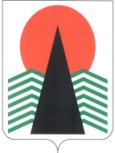 Сельское поселение СингапайНефтеюганский районХанты-Мансийский автономный округ – ЮграАДМИНИСТРАЦИЯСЕЛЬСКОГО ПОСЕЛЕНИЯ СИНГАПАЙРАСПОРЯЖЕНИЕ28.09.2022									№ 166п. СингапайО результатах проведения оценки эффективности налоговых расходов в сельском поселении Сингапай за 2021 годВ соответствии с постановлением администрации сельского поселения Сингапай от 28.12.2020 № 388 «Об утверждении Порядка оценки налоговых расходов муниципального образования сельское поселение Сингапай», в целях повышения результативности реализации налоговой политики в сельском поселении Сингапай:1. Утвердить результаты оценки эффективности налоговых расходов в сельском поселении Сингапай за 2021 год согласно приложению.2. Отделу финансов и экономики администрации сельского поселения Сингапай:2.1. Использовать результаты оценки эффективности налоговых расходов на территории муниципального образования Сельское поселение Сингапай за 2021 год для совершенствования налоговой политики сельского поселения Сингапай.2.2. Направить результаты эффективности налоговых расходов по местным налогам на рассмотрение бюджетной комиссии по формированию проекта бюджета муниципального образования Сельское поселение Сингапай и внесению изменений и дополнений на очередной финансовый год и плановый период.3. Опубликовать данные об объемах предоставленных налоговых расходов и оценку их эффективности на официальном сайте органов местного самоуправления сельского поселения Сингапай в сети Интернет.Контроль за выполнением распоряжения осуществляю лично. Глава сельского поселения		                              В.Ю. КуликовПриложение к распоряжению администрации сельского поселения Сингапайот 28.09.2022 № 166Результаты оценки эффективности налоговых расходов муниципального образования сельское поселение Сингапай за 2021 годПорядок проведения оценки эффективности налоговых расходов (далее – Порядок) осуществляется в соответствии с постановлением администрации сельского поселения Сингапай от 28.12.2022 № 388 «Об утверждении Порядка оценки налоговых расходов муниципального образования сельское поселение Сингапай»Оценка эффективности предоставляемых (планируемых к предоставлению) налоговых расходов осуществляется в отношении налоговых льгот по местным налогам на территории сельского поселения Сингапай, установленных решениями Совета депутатов сельского поселения Сингапай, и применяемых (планируемых к предоставлению), в том числе в отношении:- земельного налога;- налога на имущество физических лиц. Критериями целесообразности налоговых расходов являются:- соответствие налоговых расходов целям социально-экономической политики сельского поселения Сингапай.Земельный налогВ соответствии с гл.31 раздела X Налогового кодекса Российской Федерации земельный налог устанавливается Налоговым кодексом Российской Федерации и нормативным правовым актом представительного органа муниципального образования.В соответствии со ст.387 Налогового кодекса Российской Федерации устанавливая налог, представительный орган муниципального образования определяет налоговые ставки в пределах, установленных Налоговым кодексом, порядок и сроки уплаты налога, также могут устанавливаться налоговые расходы, основания и порядок их применения.   Решением Совета депутатов сельского поселения Сингапай от 26.10.2020   № 109 «Об установлении земельного налога на территории муниципального образования сельское поселение Сингапай» (в редакции на 27.10.2022 № 198) установлены налоговые расходы категории налогоплательщиков:в размере 100% юридические лица- муниципальные учреждения, финансируемые из бюджета муниципального образования Нефтеюганский район и муниципального образования сельское поселение Сингапай – в отношении земельных участков, используемых ими для непосредственного выполнения возложенных на них функций;- бюджетные и казенные учреждения, финансируемые из бюджета Ханты-Мансийского автономного округа – Югры;- товарищества собственников жилья.в размере 100% физические лица, в отношении земельных участков, не используемых ими в предпринимательской деятельности- Герои Советского Союза, Герои Российской Федерации, полные кавалеры ордена Славы; - ветераны, инвалиды и участники Великой Отечественной войны, а также ветераны и инвалиды боевых действий;- инвалиды I и II группы, а также неработающие инвалиды III группы;- инвалиды с детства;- граждане, имеющие детей-инвалидов, проживающих совместно с ними и не достигших возраста 18 лет; - физические лица, имеющие право на получение социальной поддержки в соответствии с Законом Российской Федерации "О социальной защите граждан, подвергшихся воздействию радиации вследствие катастрофы на Чернобыльской АЭС" (в редакции Закона Российской Федерации от 18 июня 1992 года N 3061-1), в соответствии с Федеральным законом от 26 ноября 1998 года N 175-ФЗ "О социальной защите граждан Российской Федерации, подвергшихся воздействию радиации вследствие аварии в 1957 году на производственном объединении "Маяк" и сбросов радиоактивных отходов в реку Теча" и в соответствии с Федеральным законом от 10 января 2002 года N 2-ФЗ "О социальных гарантиях гражданам, подвергшимся радиационному воздействию вследствие ядерных испытаний на Семипалатинском полигоне";- физические лица, принимавшие в составе подразделений особого риска непосредственное участие в испытаниях ядерного и термоядерного оружия, ликвидации аварий ядерных установок на средствах вооружения и военных объектах;- физические лица, получившие или перенесшие лучевую болезнь или ставших инвалидами в результате испытаний, учений и иных работ, связанных с любыми видами ядерных установок, включая ядерное оружие и космическую технику;- пенсионеры, получившие пенсии, назначенные в порядке, установленном пенсионным законодательством Российской Федерации.-неработающие трудоспособные лица, осуществляющие уход за инвалидами 1 группы или престарелыми, нуждающимися в постороннем уходе по заключению лечебного учреждения;- физические лица, относящиеся к коренным малочисленным народам Севера Российской Федерации (ханты, манси, ненцы), проживающие на территории муниципального образования сельское поселение Сингапай.Налоговые расходы предоставляются:- в отношении земельных участков, предназначенных для размещения домов индивидуальной жилой застройки;- в отношении земельных участков, предназначенных для личного подсобного хозяйства, садоводства, огородничества, и земельных участков, находящихся в составе дачных, садоводческих и огороднических объединений.в размере 50%- физические и юридические лица в отношении земельных участков, предоставленных для ведения крестьянских (фермерских) хозяйств либо осуществления предпринимательской деятельности в сфере сельского хозяйства- физические лица, имеющие трех и более несовершеннолетних детей, не достигших 18-ти лет, в отношении земельных участков, не используемых ими в предпринимательской деятельности;-  члены добровольной народной дружины муниципального образования сельское поселение Сингапай. Основанием для предоставления налоговых расходов данной категории налогоплательщиков считать предоставление в налоговые органы удостоверения народного дружинника, форма которого утверждена Законом ХМАО - Югры от 19.11.2014 N 95-оз «О регулировании отдельных вопросов участия граждан в охране общественного порядка в Ханты-Мансийском автономном округе – Югре».Налоговых расходы по уплате земельного налога предоставляются физическим лицам вчасти одного земельного участка.В размере 100%:- организации-инвесторы, реализующие инвестиционные проекты в сельском поселении Сингапай по объектам, определенным постановлением Правительства Ханты- Мансийского автономного округа – Югра от 05.04.2013 № 106-п «О плане создания объектов инвестиционной инфраструктуры в Ханты-Мансийском автономном округе - Югре» в размере не менее 100 миллионов рублей, в течение двух налоговых периодов с момента отражения произведённых капитальных вложений в бухгалтерском балансе организации налогоплательщика.Налоговые расходы предоставляется в части земельных участков, занятых объектами, созданными в результате реализации инвестиционного проекта;- субъекты малого (среднего) предпринимательства, реализующие инвестиционные проекты в сельском поселении Сингапай, в соответствии сприоритетными направлениями развития сельского поселения Сингапай в размере не менее 20 миллионов рублей, в течение двух налоговых периодов с момента отражения произведенных капитальных вложений в бухгалтерском балансе налогоплательщика.Налоговые расходы предоставляется в части земельных участков, занятых объектом, созданным в результате реализации инвестиционного проекта;- вновь зарегистрированные субъекты малого (среднего) предпринимательства на территории сельского поселения Сингапай, в течение двух налоговых периодов с момента государственной регистрации, имеющие в собственности земельный участок, используемый для осуществления деятельности в соответствии с приоритетными направлениями развития сельского поселения Сингапай.В целях применения налоговых расходов, приоритетными направлениями развития сельского поселения Сингапай являются, следующие виды экономической деятельности:- сельскохозяйственное производство;- дошкольное и начальное общее образование;- здравоохранение и предоставление социальных услуг;- услуги в сфере семейного, молодежного и детского досуга;- услуги в сфере культуры и спорта;- машиностроение и металлообработка;- производство строительных материалов-социально ориентированные некоммерческие организации, осуществляющие на территории сельского поселения Сингапай виды деятельности, предусмотренные пунктом 1 статьи 3 Закона Ханты-Мансийского автономного округа - Югры от 16 декабря 2010 года N 229-оз «О поддержке региональных социально ориентированных некоммерческих организаций, осуществляющих деятельность в Ханты-Мансийском автономном округе -Югре». В случае передачи лицами, имеющим право на налоговые расходы, земельного участка или его части во владение и пользование другим лицам, не имеющим такого права, право на налоговые расходы утрачивает силу на соответствующий земельный участок или его часть.1.1.	Земельный налог по юридическим лицамДинамика по налоговой базе и структуре начисленийпо земельному налогу по юридическим лицамВ 2021 году количество налогоплательщиков составило 22 единицы, в том числе по 7 налогоплательщикам применены налоговые расходы. Количество земельных участков, учтенных в базе данных налоговых органов, составило 39 единиц, из них по 24 исчислен земельный налог. Сумма налога, подлежащая уплате в бюджет, составила 1 580 тыс. рублей. Представлено налоговых расходов на сумму 540 тыс. рублей, в том числе: - по расходам, установленным НК РФ 7 тыс. рублей; - по расходам, установленным нормативным правовым актом органа местного самоуправления (решение Совета депутатов сельского поселения Сингапай) 533 тыс. рублей. Налоговые расходы, предоставленные решением Совета депутатов сельского поселения Сингапай: В соответствии с пунктом 2.4. постановления администрации сельского поселения Сингапай от 28.12.2022 № 388 «Об утверждении Порядка оценки налоговых расходов муниципального образования сельское поселение Сингапай» в отношении некоммерческих организаций, объединений лиц, осуществляющих традиционные виды деятельности, предусмотренные Законом Ханты-Мансийского автономного округа от 04.12.2001 № 85-оз «О традиционных видах деятельности коренных малочисленных народов Севера в Ханты-Мансийском автономном округе», оценка бюджетной и экономической эффективности налоговых расходов не проводится.  С целью минимизации потерь сельского поселения Сингапай, а также с целью увеличения собственных доходов поселения, предлагаем отменить налоговые расходы по земельному налогу для бюджетных и казенных учреждений, финансируемых из бюджета Ханты-Мансийского автономного округа – Югры.1.2. Земельный налог по физическим лицамДинамика по налоговой базе и структуре начисленийпо земельному налогу по физическим лицамВ 2021 году количество налогоплательщиков составило 1 380 единиц, в том числе 629 налогоплательщикам предоставлены налоговые расходы. Количество земельных участков, учтенных в базе данных налоговых органов, составило 1210 единиц, из них по 927 предъявлен налог к уплате. Сумма налога, подлежащая уплате в бюджет, составила 382 тыс. рублей. Представлено налоговых расходов на сумму 110 тыс. рублей, в том числе: -  по расходам, установленным нормативным правовым актом органа местного самоуправления 5 тыс. рублей.Налог на имущество физических лицВ соответствии с Федеральным законом от 04.10.2014 № 284-ФЗ «О внесении изменений в статьи 12 и 85 части первой и часть вторую Налогового кодекса Российской Федерации и признании утратившим силу Закона Российской Федерации «О налогах на имущество физических лиц», Федеральным законом от 06.11.200  № 131-ФЗ «Об общих принципах организации местного самоуправления в Российской Федерации», законом Ханты-Мансийского автономного округа – Югры от 17.10.2014 № 81-оз «Об установлении единой даты начала применения за территории Ханты-Мансийского автономного округа – Югры порядка определения налоговой базы по налогу на имущество физических лиц исходя из кадастровой стоимости объектов налогообложения» принято Решение Советов депутатов сельского поселения Сингапай от 26.10.2020 № 110  «Об установлении ставок и налоговых расходов по налогу на имущество физических лиц на территории муниципального образования сельское поселение Сингапай», исходя из кадастровой стоимости объектов, утверждены ставки налога.Динамика по налоговой базе и структуре начисленийпо налогу на имущество физических лицОсвобождаются от налогообложения:1) бывшие несовершеннолетние узники концлагерей, гетто и других мест принудительного содержания, созданных фашистами и их союзниками в период второй мировой войны;2) дети-сироты и опекаемые дети, не достигшие 18 летнего возраста на принадлежащую им долю имущества или граждане, проживающие на территории сельского поселения Сингапай не достигшие 23 летнего возраста, которые до достижения ими совершеннолетнего возраста относились к категории дети – сироты и опекаемые дети, на принадлежащую им долю имущества.3) многодетные семьи, воспитывающие трех и более детей, в том числе находящихся под опекой (попечительством), в возрасте до 18 лет, при наличии удостоверения регламентирующего статус многодетной семьи из числа граждан Российской Федерации, проживающих на территории сельского поселения Сингапай;4) неработающие трудоспособные лица, осуществляющие уход за инвалидами 1 группы или престарелыми, нуждающимися в постороннем уходе, по заключению лечебного учреждения, а также за детьми инвалидами в возрасте до 18 лет.5) несовершеннолетние владельцы долей имущества.6) отцы, воспитывающие детей без матери, и одинокие матери, имеющие детей в возрасте до 16 лет или учащиеся общеобразовательных учреждений в возрасте до 18 лет, при наличии постановки на учет в органах социальной защиты населения.7) солдаты-срочники, проходящие срочную военную службы в рядах Вооруженных сил Российской Федерации.»Учитывая вышеизложенное целесообразно сохранение установленных налоговых расходов по налогу на имущество физических лиц.№ п/пНаименование показателя2020 год2021 годТемп роста (снижения), %1Количество налогоплательщиков, единиц232295,7в том числекоторыми исчислен налог и не применяющих налоговые расходы1515100применяющих налоговые расходы8787,52Количество земельных участков, учтенных в базе данных налоговых органов, единиц39391003Количество земельных участков, в отношении которых налогоплательщиками исчислен земельный налог к уплате, единиц2524964Налоговая база (кадастровая стоимость), тыс. рублей218921209 78795,85Сумма налога, подлежащая уплатев бюджет, тыс. рублей1 6441 58096,16Сумма налога, не поступившая в бюджетв связи с предоставлением налогоплательщикам налоговых расходов по налогу,тыс. рублей524540103,1в том числеНалоговых расходов, установленных нормативными правовыми актами органов местного самоуправления524540103,1№ п/пНаименование показателя2020 год2021 годТемп роста (снижения), %1Количество налогоплательщиков, единиц1 5791 38087,4в том числекоторыми исчислен налог и не применяющих налоговые расходы9441 027108,8которым предоставлены налоговые расходы63562999,12Количество земельных участков, учтенных в  базе данных налоговых органов, единиц1 1231 210107,83Количество земельных участков,по которым предъявлен налог к уплате, единиц840927110,44Кадастровая стоимость, тыс. рублей100 643117 916117,25Сумма налога, подлежащая уплатев бюджет, тыс. рублей317382120,56Сумма налога, не поступившая в бюджетв связи с предоставлением налогоплательщикам налоговых расходов по налогу,тыс. рублей11211098,2в том числеНалоговых расходов, установленных нормативными правовыми актами органов местного самоуправления6583,3№ п/пНаименование показателя2020 год2021 годТемп роста (снижения), %1Количество налогоплательщиков, единиц2 0842 05498,6в том числекоторыми исчислен налог и не применяющих налоговые расходы1 3291 32099,3которым предоставлены налоговые расходы75575199,52Количество строений, помещений и сооружений, учтенных в базе данных налоговых органов, единиц1 5121 577104,33Количество строений, помещений и сооружений, по которым налог предъявлен к уплате, единиц957974101,84Общая кадастровая стоимость строений, помещений и сооружений,по которым налог предъявлен к уплате, тыс. рублей1 203 6211 309 734108,85Сумма налога, подлежащая уплатев бюджет, тыс. рублей2 0652 079100,76Сумма налога, не поступившая в бюджетв связи с предоставлением налогоплательщикам налоговых расходов по налогув соответствии с федеральным законодательством, тыс. рублей1 0401 187114,17Налоговые расходы, установленные нормативными правовыми актами органов местного самоуправления675988,1